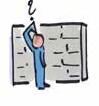 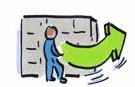 Noter: Hvilke mål du ønsker at opnå. Hvilke indsatser i form af ressourcer og/eller adfærd, det vil kræve. Hvilke forhindringer, der kan opstå på din vej mod målet. Hvor- dan du vil tackle forhindringer for at nå målet. Hvornår du vil iværksætte/afslutte de enkelte områder. Hvem der har ansvaret. Hent skemaet på bogens hjemmeside, www. at-lede-sig-selv.dkInteressent:  	Interessent:  	Interessent:  	Interessent:  	Interessent:  	Interessent:  	Interessent:  	Dato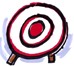 Mål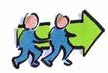 Hvilke indsatser?Hvilke forhindringer?Hvordan undgås forhindringerne?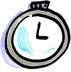 Hvornår?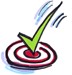 Ansvar